	BCH ĐOÀN TP. HỒ CHÍ MINH	      ĐOÀN TNCS HỒ CHÍ MINH             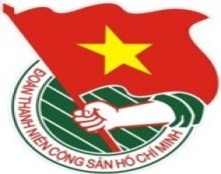 	***		TUẦN	          TP. Hồ Chí Minh, ngày 21 tháng 6 năm 2020	26/2020LỊCH LÀM VIỆC CỦA BAN THƯỜNG VỤ THÀNH ĐOÀN(Từ 22/6/2020 đến 28/6/2020) ---------* Lịch làm việc thay thư mời trong nội bộ cơ quan Thành Đoàn.Lưu ý: Các đơn vị có thể tải lịch công tác tuần tại Trang thông tin điện tử Văn phòng Thành Đoàn vào ngày Chủ nhật hàng tuần.	TL. BAN THƯỜNG VỤ THÀNH ĐOÀN	CHÁNH VĂN PHÒNG	(Đã ký)	Đỗ Phan Như NguyệtNGÀYGIỜNỘI DUNG - THÀNH PHẦNĐỊA ĐIỂMTHỨ HAI22-608g0009g30  Dự họp về tổng rà soát công tác chuẩn bị Đại hội thi đua yêu nước thành phố Hồ Chí Minh lần thứ VII, giai đoạn 2020 - 2025 (TP: đ/c T. Phương)Họp giao ban Thường trực - Văn phòng (TP: đ/c T.Phương, Thường trực Thành Đoàn, lãnh đạo Văn phòng)UBNDThành phốP.B2THỨ HAI22-614g0014g00Làm việc với Câu lạc bộ Truyền thống Thành Đoàn (TP: đ/c T.Phương, T.Nguyên, T.Quang)Làm việc về công tác Đoàn và phong trào thanh niên 6 tháng đầu năm 2020 với Đoàn Khối Dân - Chính - Đảng Thành phố (TP: đ/c H.Minh, Ban CNLĐ)P.B2Cơ sởTHỨ HAI22-614g00  Họp với Sở Thông tin - Truyền thông Thành phố về các nội dung phối hợp (TP: đ/c K.Thành, Đ.Sự, TT PTKH&CNT)Sở Thông tin - Truyền thông Thành phố THỨ HAI22-615g00  Họp với Trung tâm dạy nghề cho người khuyết tật và trẻ mồ côi TP. Hồ Chí Minh về nội dung phối hợp (TP: đ/c K.Thành, Đ.Sự, TT PTKH&CNT)TT dạy nghề cho người khuyết tật và trẻ mồ côi TPTHỨ HAI22-616g00Làm việc về công tác Đoàn và phong trào thanh niên 6 tháng đầu năm 2020 với các cơ sở Đoàn khu vực Công nhân Lao động do Ban Quốc tế phụ trách (TP: đ/c H.Minh, K.Tuyền, M.Huyên, Ban CNLĐ, Đoàn TCT Điện lực TP.HCM, Đoàn Sở Giao thông Vận tải TP.HCM,  Đoàn Cục Hải quan TP.HCM)P.A9THỨ HAI22-617g30  Làm việc với Câu lạc bộ Quốc tế Thanh niên (TP: đ/c M.Hải, T.Linh, H.Bảo, N.Mỹ)Số 05 ĐTHTHỨ ba23-608g0008g3009g00  Dự Hội nghị sơ kết giữa nhiệm kỳ thực hiện Nghị quyết Đại hội Đoàn Khối Bộ giao thông vận tải nhiệm kỳ 2017 - 2022 (TP: đ/c H.Minh, Ban CNLĐ)Hội nghị trực tuyến học tập chuyên đề về tư tưởng, đạo đức, phong cách Hồ Chí Minh năm 2020 (TP: đ/c T.Phương, M.Hải, T.Hà, T.Nguyên, thành phần theo Thông báo 1436-TB/TĐTN-BTG)Họp kiểm tra tiến độ 6 tháng đối với các đề tài nghiên cứu khoa học thuộc chương trình Vườn ươm Sáng tạo Khoa học và Công nghệ Trẻ (TP: đ/c K.Thành, Chủ nhiệm Vườn ươm, TT PTKH&CN Trẻ)Cơ sởHTTrung tâm PTKH&CNT14g00Dự Hội nghị tổng kết 5 năm thực hiện Đề án số 02-ĐA/TU ngày 24 tháng 3 năm 2014 của Ban Thường vụ Thành uỷ về “Phòng, chống những biểu hiện suy thoái về tư tưởng chính trị, “tự diễn biến”, “tự chuyển hoá” trong Đảng bộ thành phố và phản bác các quan điểm sai trái” (TP: đ/c T.Phương, T.Nguyên)HT Bộ Tư lệnh Thành phố14g0014g00Làm việc về công tác Đoàn và phong trào thanh niên 6 tháng đầu năm 2020 với các cơ sở Đoàn khu vực Công nhân Lao động do Ban Mặt trận - ANQP - ĐBDC phụ trách (TP: đ/c M.Hải, H.Trân, T.Linh, N.Mỹ, Đoàn TCT Du lịch Sài Gòn - TNHH MTV, Đoàn TCT Cấp nước Sài Gòn - TNHH MTV, Đoàn Sở Y tế TP.HCM, Đoàn Bưu điện TP.HCM)Kiểm tra chuyên đề về công tác quản lý cán bộ tại Báo Tuổi Trẻ (TP: đ/c T.Nguyên, P.Thảo, Tr.Quang, thành viên Đoàn kiểm tra theo Thông báo số 1429-TB/TĐTN-BKT)Số 05 ĐTHBáo Tuổi Trẻ14g00Họp thống nhất phân công công tác tổ chức hoạt động hè cho thiếu nhi thành phố năm 2020 (TP: đ/c T.Hà, Ban TN, đại diện lãnh đạo Báo Khăn Quàng Đỏ, Nhà Thiếu nhi Thành phố, Hãng phim Trẻ, Trung tâm Hỗ trợ Thanh niên Công nhân Thành phố, Nhà Xuất bản Trẻ)P.A916g00Họp Ban chỉ huy các chiến dịch tình nguyện hè năm 2020 (TP: đ/c M.Hải, Chỉ huy trưởng, Chỉ huy phó, Thường trực Ban chỉ huy các chiến dịch tình nguyện hè năm 2020)P.C616g00  Họp Ban tổ chức thực hiện Kế hoạch số 219-KH/TĐTN-BTN về Đoàn TNCS Hồ Chí Minh Thành phố Hồ Chí Minh tham gia thực hiện nhiệm vụ đại diện tiếng nói, nguyện vọng của trẻ em giai đoạn 2020 - 2022 (TP: đ/c T.Hà, Ban tổ chức theo kế hoạch)P.A916g00Làm việc về công tác Đoàn và phong trào thanh thiếu nhi 6 tháng đầu năm 2020 với Quận Đoàn Bình Thạnh (TP: đ/c P.Thảo, H.Yến, Ban KT, Ban MT-ANQP-ĐBDC)Cơ sởTHỨ Tư24-608g00  Họp Ban Thường vụ Thành Đoàn (TP: đ/c T.Phương, Ban Thường vụ Thành Đoàn)P.B214g0015g30Họp Tổ Hậu cần - Tổng hợp - An ninh - Lực lượng hoạt động hè và các chương trình, chiến dịch tình nguyện hè năm 2020 (TP: đ/c T.Hà, P.Thảo, Tr.Quang, N.Nguyệt, thành phần theo Thông báo số 1442-TB/TĐTN-BMT.ANQP.ĐBDC)Họp Tiểu ban nội dung Đại hội đại biểu Hội Sinh viên Việt Nam TP. Hồ Chí Minh lần thứ VI, nhiệm kỳ 2020 - 2023 (TP: đ/c T.Phương, thành phần theo Thông báo số 1443-TB/TĐTN-TNTH)P.C6P.B215g30Làm việc về công tác Đoàn và phong trào thanh niên 6 tháng đầu năm 2020 với Đoàn Viễn thông TP.HCM (TP: đ/c T.Nguyên, Ban TG, Ban CNLĐ)Cơ sở15g3017g00Làm việc về công tác Đoàn và phong trào thanh niên 6 tháng đầu năm 2020 với Đoàn Công ty Dược Sài Gòn (TP: đ/c P.Thảo, H.Yến, Ban KT, Ban CNLĐ)Họp giao ban lãnh đạo các Ban - Văn phòng quý II - năm 2020 (TP: đ/c T.Phương, Thường trực Thành Đoàn, lãnh đạo các Ban - Văn phòng) Cơ sởP.B2THỨ NĂM25-608g00Kiểm tra chuyên đề về công tác quản lý tài sản công, quản lý tài chính tại Nhà Văn hoá Thanh niên (TP: đ/c T.Phương, thành viên Đoàn kiểm tra theo Thông báo số 1429-TB/TĐTN-BKT)NVHTNTHỨ NĂM25-608g00✪  Lễ tuyên dương Thanh niên nông thôn làm kinh tế giỏi năm 2019 (TP: đ/c M.Hải, Đoàn công tác theo thông báo)Huyện Củ ChiTHỨ NĂM25-608g00Kiểm tra chuyên đề về công tác quản lý cán bộ tại Trung tâm Phát triển Khoa học và Công nghệ Trẻ (TP: đ/c T.Nguyên, P.Thảo, Tr.Quang, thành viên Đoàn kiểm tra theo Thông báo số 1429-TB/TĐTN-BKT)Trung tâm PTKH&CNTTHỨ NĂM25-609g30Chương trình họp báo về Hội thi giải pháp ứng dụng trí tuệ nhân tạo (AI) trên địa bàn thành phố Hồ Chí Minh năm 2020 (TP: đ/c K.Thành, Đ.Sự, TT PTKH&CN Trẻ)Trung tâm Báo chí TP.HCMTHỨ NĂM25-613g30  Làm việc về công tác Đoàn và phong trào thanh niên 6 tháng đầu năm 2020 với các cơ sở Đoàn khu vực Trường học do Ban Mặt trận - ANQP - ĐBDC phụ trách (TP: đ/c M.Hải, H.Trân, T.Linh, M.Linh, T.Thủy, Đoàn Trường ĐH Công nghệ TP.HCM, Đoàn Trường ĐH Kinh tế - Tài chính TP.HCM, Đoàn Trường ĐH Lao động - Xã hội Cơ sở 2, Đoàn Trường Cao đẳng Miền Nam)P.C6THỨ NĂM25-614g00  Dự Đại hội Hội Sinh viên Việt Nam Trường Đại học Sài Gòn nhiệm kỳ 2020 - 2023 (TP: đ/c T.Phương, Đ.Nguyên)Cơ sởTHỨ NĂM25-614g00  Kiểm tra chuyên đề về công tác quản lý cán bộ tại Trung tâm Hỗ trợ Thanh niên công nhân Thành phố (TP: đ/c T.Nguyên, P.Thảo, Tr.Quang, thành viên Đoàn kiểm tra theo Thông báo số 1429-TB/TĐTN-BKT)Trung tâmHTTNCNTHỨ NĂM25-614g00Làm việc với Hội đồng Đội các quận, huyện về công tác chuẩn bị các hoạt động đăng cai cấp thành phố năm 2020 (TP: đ/c T.Hà, Ban TN, thành phần theo thông báo)P.C6THỨ NĂM25-615g00  Làm việc với Ban chỉ huy chiến dịch tình nguyện hè năm 2020 các trường Đại học - Cao đẳng về Chiến dịch tình nguyện Mùa hè xanh 2020 (TP: đ/c M.Hải, N.Linh, T.Linh, K.Phẳng, N.Mỹ, BCH CDTN Mùa hè xanh năm 2020 các trường Đại học - Cao đẳng)HTTHỨ NĂM25-617g30  Làm việc về công tác Đoàn và phong trào thanh thiếu nhi 6 tháng đầu năm 2020 với Quận Đoàn 7 (TP: đ/c H.Trân, T.Thuỷ, N.Mỹ)Cơ sởTHỨ SÁU26-607g3008g00✪  Dự Đại hội thi đua yêu nước thành phố Hồ Chí Minh lần thứ VII, giai đoạn 2020 - 2025 (TP: đ/c T.Phương, M.Hải, các đại biểu theo thư triệu tập)Dự Ngày hội tuyển dụng việc làm năm 2020 (TP: đ/c M.Hải)TT Hội nghị Pavillon TSNTrường ĐH Công nghiệp TP.HCMTHỨ SÁU26-608g00Làm việc về công tác Đoàn và phong trào thanh thiếu nhi 6 tháng đầu năm 2020 với Quận Đoàn 11 (TP: đ/c P.Thảo, H.Yến, Ban KT, Ban MT-ANQP-ĐBDC)Cơ sởTHỨ SÁU26-608g30Làm việc về công tác Đoàn và phong trào thanh thiếu nhi 6 tháng đầu năm 2020 với Quận Đoàn 8 (TP: đ/c T.Nguyên, T.An, Ban TG, Ban MT-ANQP-ĐBDC)Cơ sởTHỨ SÁU26-608g30  Dự Hội nghị tổng kết hoạt động nghiên cứu khoa học Trường Đại học Công nghiệp Thực phẩm TP.HCM (TP: đ/c K.Thành, Đ.Sự, TT PTKH&CN Trẻ)Trường Đại học CNTP TP.HCMTHỨ SÁU26-610g00Làm việc về công tác Đoàn và phong trào thanh niên 6 tháng đầu năm 2020 với Đoàn Khối Doanh nghiệp Thành phố (TP: đ/c P.Thảo, H.Yến, Ban KT, Ban CNLĐ)Cơ sởTHỨ SÁU26-614g00  Họp Tiểu ban hoạt động Đại hội đại biểu Hội Sinh viên Việt Nam TP. Hồ Chí Minh lần thứ VI, nhiệm kỳ 2020 - 2023 (TP: đ/c M.Hải, thành phần theo Thông báo số 1443-TB/TĐTN-TNTH)P.C6THỨ SÁU26-614g00Làm việc về công tác Đoàn và phong trào thanh niên 6 tháng đầu năm 2020 với Đoàn Khối Bộ Tài nguyên - Môi trường (TP: đ/c P.Thảo, H.Yến, Ban KT, Ban CNLĐ)Cơ sởTHỨ SÁU26-615g30Làm việc về công tác Đoàn và phong trào thanh thiếu nhi 6 tháng đầu năm 2020 với Quận Đoàn 2 (TP: đ/c T.Nguyên, T.Toàn, Ban TG, Ban MT-ANQP-ĐBDC)Cơ sởTHỨ SÁU26-615g30Sân chơi Công đoàn quý II - năm 2020 (TP: đ/c T.Hà, H.Minh, công đoàn viên CQCT Thành Đoàn)Sân cơ quanTHỨ BẢY27-607g30✪  Lớp tập huấn Bí thư Đoàn kiêm Chính trị viên phó Ban chỉ huy Quân sự Phường, Xã, Thị trấn năm 2020 (TP: đ/c M.Hải, T.Trung, V.Nam, Thường trực các Quận - Huyện Đoàn, Bí thư Đoàn Phường, Xã, Thị trấn)Trường Đoàn Lý Tự TrọngTHỨ BẢY27-608g00  Vòng chung kết Cuộc thi sáng tạo "Ứng dụng công nghệ số trong tuyên truyền, giáo dục an toàn giao thông” (TP: đ/c K.Thành, Đ.Sự, TT PTKH&CN Trẻ, theo thư mời)HT08g00  Họp mặt tuyên dương gia đình hạnh phúc tiêu biểu Quận 5 năm 2020 (TP: đ/c H.Trân, M.Linh)Công viên Văn Lang14g00Lớp bồi dưỡng cán bộ Đoàn tại các doanh nghiệp ngoài khu vực nhà nước năm 2020 (TP: đ/c H.Minh, Ban CNLĐ)Trường Đoàn Lý Tự Trọng19g00  Dự Khai mạc Ngày hội Thành phố Hồ Chí Minh năm 2020 (TP: Đ/c M.Hải, T.Linh, H.Bảo, N.Mỹ, T.Thủy)Đường đi bộ Nguyễn HuệCHỦ NHẬT28-606g30Dự Hội thi “Bữa ăn Gia đình Việt” (TP: đ/c M.Hải, T.Linh, H.Bảo, T.Trung, T.Thủy)Đường đi bộ Nguyễn HuệCHỦ NHẬT28-607g30✪Dự Lễ khánh thành công trình măng non “Sân chơi tặng thiếu nhi” tại Quận 9 (TP: đ/c T.Hà, Ban Thiếu nhi)Quận 9CHỦ NHẬT28-609g00✪Lễ tuyên dương Thanh niên nông thôn làm kinh tế giỏi năm 2019 (TP: đ/c T.Hà, Đoàn công tác theo thông báo)Huyện Bình ChánhCHỦ NHẬT28-608g00  Báo cáo chuyên đề công tác kiểm tra, giám sát của Đoàn cho cán bộ Đoàn Quận 5 (TP: đ/c P.Thảo)Cơ sởCHỦ NHẬT28-618g00  Tuyên dương “Gia đình Văn hóa - Hạnh phúc” năm 2020 (TP: đ/c M.Hải, T.Linh, H.Bảo, V.Nam, M.Linh)Đường đi bộ Nguyễn Huệ